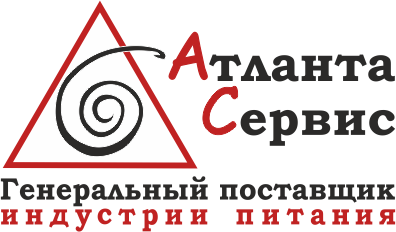 ООО ГП «Атланта-Сервис»тел./ факс.+7(383)  218-10-64, 218-08-65, 210-10-56e-mail: info@atlanta-service.ru      www. atlanta-service.ruЮридический  адрес: 630007 г. Новосибирск  ул. Серебренниковская 4/2, этаж 1.Акционный прайс-лист на профессиональные ножи  «Atlantic Chef»АртикулСтарая ценаНовая цена1461F052 730,00р.1 843,00р.1461F122 155,00р.1 455,00р.1461F532 142,00р.1 446,00р.1461F572 254,00р.1 521,00р.1461F602 876,00р.1 941,00р.1461F612 968,00р.2 003,00р.2501T252 099,00р.1 417,00р.2501T262 342,00р.1 581,00р.2501T352 086,00р.1 408,00р.2501T461 776,00р.1 199,00р.2511T442 019,00р.1 363,00р.5301T41675,00р.456,00р.8320T301 984,00р.1 339,00р.8320T312 024,00р.1 366,00р.8321SP01238,00р.161,00р.8321SP03266,00р.180,00р.8321SS36238,00р.161,00р.8321T051 270,00р.857,00р.8321T05G1 296,00р.875,00р.8321T05R1 296,00р.875,00р.8321T06954,00р.644,00р.8321T11979,00р.661,00р.8321T121 096,00р.740,00р.8321T12BL1 122,00р.757,00р.8321T12Y1 122,00р.757,00р.8321T601 429,00р.965,00р.8321T60G1 454,00р.981,00р.8321T60R1 454,00р.981,00р.8321T60Y1 454,00р.981,00р.8321T611 572,00р.1 061,00р.8321T61BR1 600,00р.1 080,00р.8321T61G1 600,00р.1 080,00р.8321T61Y1 600,00р.1 080,00р.8321T621 853,00р.1 251,00р.8321T62BL1 879,00р.1 268,00р.8321T62BR1 879,00р.1 268,00р.8321T62R1 879,00р.1 268,00р.8321T62W1 879,00р.1 268,00р.8321T62Y1 879,00р.1 268,00р.8321T681 746,00р.1 179,00р.8321T731 270,00р.857,00р.8321T771 224,00р.826,00р.8321T843 663,00р.2 473,00р.8321XS17238,00р.161,00р.9100G01340,00р.230,00р.9100G02310,00р.209,00р.9100G03315,00р.213,00р.9100G04345,00р.233,00р.9100G05332,00р.224,00р.9100G06547,00р.369,00р.9100G07227,00р.153,00р.9100G09268,00р.181,00р.9100G10266,00р.180,00р.9100G11345,00р.233,00р.9100G34P115,00р.78,00р.9300T01800,00р.540,00р.9301T021 339,00р.904,00р.